Todos los plazos son de cumplimiento obligatorio, de acuerdo con lo establecido en el artículo 47 de las NB-SABS. BANCO CENTRAL DE BOLIVIA________________________________________________________________________________________________APOYO NACIONAL A LA PRODUCCIÓN Y EMPLEOCÓDIGO BCB:  ANPE - P Nº 056/2013-1C1.    CONVOCATORIA1.    CONVOCATORIA1.    CONVOCATORIA1.    CONVOCATORIA1.    CONVOCATORIA1.    CONVOCATORIA1.    CONVOCATORIA1.    CONVOCATORIA1.    CONVOCATORIA1.    CONVOCATORIA1.    CONVOCATORIA1.    CONVOCATORIA1.    CONVOCATORIA1.    CONVOCATORIA1.    CONVOCATORIA1.    CONVOCATORIA1.    CONVOCATORIA1.    CONVOCATORIA1.    CONVOCATORIA1.    CONVOCATORIA1.    CONVOCATORIA1.    CONVOCATORIA1.    CONVOCATORIA1.    CONVOCATORIA1.    CONVOCATORIA1.    CONVOCATORIA1.    CONVOCATORIA1.    CONVOCATORIA1.    CONVOCATORIA1.    CONVOCATORIA1.    CONVOCATORIA1.    CONVOCATORIA1.    CONVOCATORIA1.    CONVOCATORIA1.    CONVOCATORIA1.    CONVOCATORIA1.    CONVOCATORIA1.    CONVOCATORIA1.    CONVOCATORIA1.    CONVOCATORIA1.    CONVOCATORIA1.    CONVOCATORIA1.    CONVOCATORIA1.    CONVOCATORIA1.    CONVOCATORIASe convoca a la presentación de propuestas para el siguiente proceso:Se convoca a la presentación de propuestas para el siguiente proceso:Se convoca a la presentación de propuestas para el siguiente proceso:Se convoca a la presentación de propuestas para el siguiente proceso:Se convoca a la presentación de propuestas para el siguiente proceso:Se convoca a la presentación de propuestas para el siguiente proceso:Se convoca a la presentación de propuestas para el siguiente proceso:Se convoca a la presentación de propuestas para el siguiente proceso:Se convoca a la presentación de propuestas para el siguiente proceso:Se convoca a la presentación de propuestas para el siguiente proceso:Se convoca a la presentación de propuestas para el siguiente proceso:Se convoca a la presentación de propuestas para el siguiente proceso:Se convoca a la presentación de propuestas para el siguiente proceso:Se convoca a la presentación de propuestas para el siguiente proceso:Se convoca a la presentación de propuestas para el siguiente proceso:Se convoca a la presentación de propuestas para el siguiente proceso:Se convoca a la presentación de propuestas para el siguiente proceso:Se convoca a la presentación de propuestas para el siguiente proceso:Se convoca a la presentación de propuestas para el siguiente proceso:Se convoca a la presentación de propuestas para el siguiente proceso:Se convoca a la presentación de propuestas para el siguiente proceso:Se convoca a la presentación de propuestas para el siguiente proceso:Se convoca a la presentación de propuestas para el siguiente proceso:Se convoca a la presentación de propuestas para el siguiente proceso:Se convoca a la presentación de propuestas para el siguiente proceso:Se convoca a la presentación de propuestas para el siguiente proceso:Se convoca a la presentación de propuestas para el siguiente proceso:Se convoca a la presentación de propuestas para el siguiente proceso:Se convoca a la presentación de propuestas para el siguiente proceso:Se convoca a la presentación de propuestas para el siguiente proceso:Se convoca a la presentación de propuestas para el siguiente proceso:Se convoca a la presentación de propuestas para el siguiente proceso:Se convoca a la presentación de propuestas para el siguiente proceso:Se convoca a la presentación de propuestas para el siguiente proceso:Se convoca a la presentación de propuestas para el siguiente proceso:Se convoca a la presentación de propuestas para el siguiente proceso:Se convoca a la presentación de propuestas para el siguiente proceso:Se convoca a la presentación de propuestas para el siguiente proceso:Se convoca a la presentación de propuestas para el siguiente proceso:Se convoca a la presentación de propuestas para el siguiente proceso:Se convoca a la presentación de propuestas para el siguiente proceso:Se convoca a la presentación de propuestas para el siguiente proceso:Se convoca a la presentación de propuestas para el siguiente proceso:Se convoca a la presentación de propuestas para el siguiente proceso:Se convoca a la presentación de propuestas para el siguiente proceso:Entidad ConvocanteEntidad ConvocanteEntidad ConvocanteEntidad Convocante::Banco Central de BoliviaBanco Central de BoliviaBanco Central de BoliviaBanco Central de BoliviaBanco Central de BoliviaBanco Central de BoliviaBanco Central de BoliviaBanco Central de BoliviaBanco Central de BoliviaBanco Central de BoliviaBanco Central de BoliviaBanco Central de BoliviaBanco Central de BoliviaBanco Central de BoliviaBanco Central de BoliviaBanco Central de BoliviaBanco Central de BoliviaBanco Central de BoliviaBanco Central de BoliviaBanco Central de BoliviaBanco Central de BoliviaBanco Central de BoliviaBanco Central de BoliviaBanco Central de BoliviaBanco Central de BoliviaBanco Central de BoliviaBanco Central de BoliviaBanco Central de BoliviaBanco Central de BoliviaBanco Central de BoliviaBanco Central de BoliviaBanco Central de BoliviaBanco Central de BoliviaBanco Central de BoliviaBanco Central de BoliviaBanco Central de BoliviaBanco Central de BoliviaBanco Central de BoliviaModalidad de ContrataciónModalidad de ContrataciónModalidad de ContrataciónModalidad de Contratación::Apoyo Nacional a la Producción y EmpleoApoyo Nacional a la Producción y EmpleoApoyo Nacional a la Producción y EmpleoApoyo Nacional a la Producción y EmpleoApoyo Nacional a la Producción y EmpleoApoyo Nacional a la Producción y EmpleoApoyo Nacional a la Producción y EmpleoApoyo Nacional a la Producción y EmpleoApoyo Nacional a la Producción y EmpleoApoyo Nacional a la Producción y EmpleoApoyo Nacional a la Producción y EmpleoApoyo Nacional a la Producción y EmpleoApoyo Nacional a la Producción y EmpleoApoyo Nacional a la Producción y EmpleoApoyo Nacional a la Producción y EmpleoApoyo Nacional a la Producción y EmpleoApoyo Nacional a la Producción y EmpleoApoyo Nacional a la Producción y EmpleoApoyo Nacional a la Producción y EmpleoApoyo Nacional a la Producción y EmpleoApoyo Nacional a la Producción y EmpleoApoyo Nacional a la Producción y EmpleoApoyo Nacional a la Producción y EmpleoApoyo Nacional a la Producción y EmpleoApoyo Nacional a la Producción y EmpleoApoyo Nacional a la Producción y EmpleoApoyo Nacional a la Producción y EmpleoApoyo Nacional a la Producción y EmpleoApoyo Nacional a la Producción y EmpleoApoyo Nacional a la Producción y EmpleoApoyo Nacional a la Producción y EmpleoApoyo Nacional a la Producción y EmpleoApoyo Nacional a la Producción y EmpleoApoyo Nacional a la Producción y EmpleoApoyo Nacional a la Producción y EmpleoApoyo Nacional a la Producción y EmpleoApoyo Nacional a la Producción y EmpleoApoyo Nacional a la Producción y EmpleoCUCECUCECUCECUCE::Código interno que la entidad utiliza para Identificar al procesoCódigo interno que la entidad utiliza para Identificar al procesoCódigo interno que la entidad utiliza para Identificar al procesoCódigo interno que la entidad utiliza para Identificar al proceso::ANPE P  N° 056/2013-1CANPE P  N° 056/2013-1CANPE P  N° 056/2013-1CANPE P  N° 056/2013-1CANPE P  N° 056/2013-1CANPE P  N° 056/2013-1CANPE P  N° 056/2013-1CANPE P  N° 056/2013-1CANPE P  N° 056/2013-1CANPE P  N° 056/2013-1CANPE P  N° 056/2013-1CANPE P  N° 056/2013-1CANPE P  N° 056/2013-1CANPE P  N° 056/2013-1CANPE P  N° 056/2013-1CANPE P  N° 056/2013-1CANPE P  N° 056/2013-1CANPE P  N° 056/2013-1CANPE P  N° 056/2013-1CANPE P  N° 056/2013-1CANPE P  N° 056/2013-1CANPE P  N° 056/2013-1CANPE P  N° 056/2013-1CANPE P  N° 056/2013-1CANPE P  N° 056/2013-1CANPE P  N° 056/2013-1CANPE P  N° 056/2013-1CANPE P  N° 056/2013-1CANPE P  N° 056/2013-1CANPE P  N° 056/2013-1CANPE P  N° 056/2013-1CANPE P  N° 056/2013-1CANPE P  N° 056/2013-1CANPE P  N° 056/2013-1CANPE P  N° 056/2013-1CANPE P  N° 056/2013-1CANPE P  N° 056/2013-1CANPE P  N° 056/2013-1CANPE P  N° 056/2013-1CObjeto de la contrataciónObjeto de la contrataciónObjeto de la contrataciónObjeto de la contratación::COMPRA DE TONNERS TIPO 2COMPRA DE TONNERS TIPO 2COMPRA DE TONNERS TIPO 2COMPRA DE TONNERS TIPO 2COMPRA DE TONNERS TIPO 2COMPRA DE TONNERS TIPO 2COMPRA DE TONNERS TIPO 2COMPRA DE TONNERS TIPO 2COMPRA DE TONNERS TIPO 2COMPRA DE TONNERS TIPO 2COMPRA DE TONNERS TIPO 2COMPRA DE TONNERS TIPO 2COMPRA DE TONNERS TIPO 2COMPRA DE TONNERS TIPO 2COMPRA DE TONNERS TIPO 2COMPRA DE TONNERS TIPO 2COMPRA DE TONNERS TIPO 2COMPRA DE TONNERS TIPO 2COMPRA DE TONNERS TIPO 2COMPRA DE TONNERS TIPO 2COMPRA DE TONNERS TIPO 2COMPRA DE TONNERS TIPO 2COMPRA DE TONNERS TIPO 2COMPRA DE TONNERS TIPO 2COMPRA DE TONNERS TIPO 2COMPRA DE TONNERS TIPO 2COMPRA DE TONNERS TIPO 2COMPRA DE TONNERS TIPO 2COMPRA DE TONNERS TIPO 2COMPRA DE TONNERS TIPO 2COMPRA DE TONNERS TIPO 2COMPRA DE TONNERS TIPO 2COMPRA DE TONNERS TIPO 2COMPRA DE TONNERS TIPO 2COMPRA DE TONNERS TIPO 2COMPRA DE TONNERS TIPO 2COMPRA DE TONNERS TIPO 2COMPRA DE TONNERS TIPO 2Método de Selección y AdjudicaciónMétodo de Selección y AdjudicaciónMétodo de Selección y AdjudicaciónMétodo de Selección y Adjudicación::a) Calidad, Propuesta Técnica y Costoa) Calidad, Propuesta Técnica y Costoa) Calidad, Propuesta Técnica y Costoa) Calidad, Propuesta Técnica y Costoa) Calidad, Propuesta Técnica y Costoa) Calidad, Propuesta Técnica y Costoa) Calidad, Propuesta Técnica y Costoa) Calidad, Propuesta Técnica y Costoa) Calidad, Propuesta Técnica y Costoa) Calidad, Propuesta Técnica y Costoa) Calidad, Propuesta Técnica y Costoa) Calidad, Propuesta Técnica y Costoa) Calidad, Propuesta Técnica y Costoa) Calidad, Propuesta Técnica y Costoa) Calidad, Propuesta Técnica y Costoa) Calidad, Propuesta Técnica y Costob) Calidad b) Calidad b) Calidad b) Calidad b) Calidad b) Calidad Xc) Precio Evaluado más bajoc) Precio Evaluado más bajoc) Precio Evaluado más bajoc) Precio Evaluado más bajoc) Precio Evaluado más bajoc) Precio Evaluado más bajoc) Precio Evaluado más bajoc) Precio Evaluado más bajoc) Precio Evaluado más bajoc) Precio Evaluado más bajoc) Precio Evaluado más bajoc) Precio Evaluado más bajoc) Precio Evaluado más bajoForma de AdjudicaciónForma de AdjudicaciónForma de AdjudicaciónForma de Adjudicación::Por Item`sPor Item`sPor Item`sPor Item`sPor Item`sPor Item`sPor Item`sPor Item`sPor Item`sPor Item`sPor Item`sPor Item`sPor Item`sPor Item`sPor Item`sPor Item`sPor Item`sPor Item`sPor Item`sPor Item`sPor Item`sPor Item`sPor Item`sPor Item`sPor Item`sPor Item`sPor Item`sPor Item`sPor Item`sPor Item`sPor Item`sPor Item`sPor Item`sPor Item`sPor Item`sPor Item`sPor Item`sPor Item`sPrecio ReferencialPrecio ReferencialPrecio ReferencialPrecio Referencial::ITEMSITEMSITEMSITEMSITEMSITEMSDESCRIPCIÓN DESCRIPCIÓN DESCRIPCIÓN DESCRIPCIÓN DESCRIPCIÓN DESCRIPCIÓN DESCRIPCIÓN DESCRIPCIÓN DESCRIPCIÓN DESCRIPCIÓN CANTIDADCANTIDADCANTIDADCANTIDADCANTIDADCANTIDADCANTIDADCANTIDADPRECIO REFERENCIAL (UNITARIO)(Bs)PRECIO REFERENCIAL (UNITARIO)(Bs)PRECIO REFERENCIAL (UNITARIO)(Bs)PRECIO REFERENCIAL (UNITARIO)(Bs)PRECIO REFERENCIAL (UNITARIO)(Bs)PRECIO REFERENCIAL (UNITARIO)(Bs)PRECIO REFERENCIAL (UNITARIO)(Bs)PRECIO REFERENCIAL (UNITARIO)(Bs)PRECIO REFERENCIAL (TOTAL)(Bs)PRECIO REFERENCIAL (TOTAL)(Bs)PRECIO REFERENCIAL (TOTAL)(Bs)PRECIO REFERENCIAL (TOTAL)(Bs)PRECIO REFERENCIAL (TOTAL)(Bs)PRECIO REFERENCIAL (TOTAL)(Bs)Precio ReferencialPrecio ReferencialPrecio ReferencialPrecio Referencial::111111TONNER HP CE250XTONNER HP CE250XTONNER HP CE250XTONNER HP CE250XTONNER HP CE250XTONNER HP CE250XTONNER HP CE250XTONNER HP CE250XTONNER HP CE250XTONNER HP CE250X12121212121212121.960,001.960,001.960,001.960,001.960,001.960,001.960,001.960,0023.520,0023.520,0023.520,0023.520,0023.520,0023.520,00Precio ReferencialPrecio ReferencialPrecio ReferencialPrecio Referencial::222222TONNER HP CE251ATONNER HP CE251ATONNER HP CE251ATONNER HP CE251ATONNER HP CE251ATONNER HP CE251ATONNER HP CE251ATONNER HP CE251ATONNER HP CE251ATONNER HP CE251A444444442.200,002.200,002.200,002.200,002.200,002.200,002.200,002.200,008.800,008.800,008.800,008.800,008.800,008.800,00Precio ReferencialPrecio ReferencialPrecio ReferencialPrecio Referencial::333333TONNER HP CE252ATONNER HP CE252ATONNER HP CE252ATONNER HP CE252ATONNER HP CE252ATONNER HP CE252ATONNER HP CE252ATONNER HP CE252ATONNER HP CE252ATONNER HP CE252A444444442.200,002.200,002.200,002.200,002.200,002.200,002.200,002.200,008.800,008.800,008.800,008.800,008.800,008.800,00Precio ReferencialPrecio ReferencialPrecio ReferencialPrecio Referencial::444444TONNER HP CE253ATONNER HP CE253ATONNER HP CE253ATONNER HP CE253ATONNER HP CE253ATONNER HP CE253ATONNER HP CE253ATONNER HP CE253ATONNER HP CE253ATONNER HP CE253A444444442.200,002.200,002.200,002.200,002.200,002.200,002.200,002.200,008.800,008.800,008.800,008.800,008.800,008.800,00Precio ReferencialPrecio ReferencialPrecio ReferencialPrecio Referencial::555555TONNER HP CE255XTONNER HP CE255XTONNER HP CE255XTONNER HP CE255XTONNER HP CE255XTONNER HP CE255XTONNER HP CE255XTONNER HP CE255XTONNER HP CE255XTONNER HP CE255X1201201201201201201201202.180,002.180,002.180,002.180,002.180,002.180,002.180,002.180,00261.600,00261.600,00261.600,00261.600,00261.600,00261.600,00Precio ReferencialPrecio ReferencialPrecio ReferencialPrecio Referencial::666666TONNER XEROX PHASER 3450 (106R00688 )TONNER XEROX PHASER 3450 (106R00688 )TONNER XEROX PHASER 3450 (106R00688 )TONNER XEROX PHASER 3450 (106R00688 )TONNER XEROX PHASER 3450 (106R00688 )TONNER XEROX PHASER 3450 (106R00688 )TONNER XEROX PHASER 3450 (106R00688 )TONNER XEROX PHASER 3450 (106R00688 )TONNER XEROX PHASER 3450 (106R00688 )TONNER XEROX PHASER 3450 (106R00688 )22222222222222222.070,002.070,002.070,002.070,002.070,002.070,002.070,002.070,0045.540,0045.540,0045.540,0045.540,0045.540,0045.540,00Precio ReferencialPrecio ReferencialPrecio ReferencialPrecio Referencial::TOTAL TOTAL TOTAL TOTAL TOTAL TOTAL TOTAL TOTAL TOTAL TOTAL TOTAL TOTAL TOTAL TOTAL TOTAL TOTAL TOTAL TOTAL TOTAL TOTAL TOTAL TOTAL TOTAL TOTAL TOTAL TOTAL TOTAL TOTAL TOTAL TOTAL TOTAL TOTAL 357.060,00357.060,00357.060,00357.060,00357.060,00357.060,00La contratación se formalizará medianteLa contratación se formalizará medianteLa contratación se formalizará medianteLa contratación se formalizará mediante::ContratoContratoContratoContratoContratoContratoContratoContratoContratoContratoContratoContratoContratoContratoContratoContratoContratoContratoContratoContratoContratoContratoContratoContratoContratoContratoContratoContratoContratoContratoContratoContratoContratoContratoContratoContratoContratoContratoGarantía de Cumplimiento de Contrato Garantía de Cumplimiento de Contrato Garantía de Cumplimiento de Contrato Garantía de Cumplimiento de Contrato :: El proponente adjudicado deberá constituir la garantía del cumplimiento de contrato o solicitar la retención del 7% en caso de pagos parciales.  El proponente adjudicado deberá constituir la garantía del cumplimiento de contrato o solicitar la retención del 7% en caso de pagos parciales.  El proponente adjudicado deberá constituir la garantía del cumplimiento de contrato o solicitar la retención del 7% en caso de pagos parciales.  El proponente adjudicado deberá constituir la garantía del cumplimiento de contrato o solicitar la retención del 7% en caso de pagos parciales.  El proponente adjudicado deberá constituir la garantía del cumplimiento de contrato o solicitar la retención del 7% en caso de pagos parciales.  El proponente adjudicado deberá constituir la garantía del cumplimiento de contrato o solicitar la retención del 7% en caso de pagos parciales.  El proponente adjudicado deberá constituir la garantía del cumplimiento de contrato o solicitar la retención del 7% en caso de pagos parciales.  El proponente adjudicado deberá constituir la garantía del cumplimiento de contrato o solicitar la retención del 7% en caso de pagos parciales.  El proponente adjudicado deberá constituir la garantía del cumplimiento de contrato o solicitar la retención del 7% en caso de pagos parciales.  El proponente adjudicado deberá constituir la garantía del cumplimiento de contrato o solicitar la retención del 7% en caso de pagos parciales.  El proponente adjudicado deberá constituir la garantía del cumplimiento de contrato o solicitar la retención del 7% en caso de pagos parciales.  El proponente adjudicado deberá constituir la garantía del cumplimiento de contrato o solicitar la retención del 7% en caso de pagos parciales.  El proponente adjudicado deberá constituir la garantía del cumplimiento de contrato o solicitar la retención del 7% en caso de pagos parciales.  El proponente adjudicado deberá constituir la garantía del cumplimiento de contrato o solicitar la retención del 7% en caso de pagos parciales.  El proponente adjudicado deberá constituir la garantía del cumplimiento de contrato o solicitar la retención del 7% en caso de pagos parciales.  El proponente adjudicado deberá constituir la garantía del cumplimiento de contrato o solicitar la retención del 7% en caso de pagos parciales.  El proponente adjudicado deberá constituir la garantía del cumplimiento de contrato o solicitar la retención del 7% en caso de pagos parciales.  El proponente adjudicado deberá constituir la garantía del cumplimiento de contrato o solicitar la retención del 7% en caso de pagos parciales.  El proponente adjudicado deberá constituir la garantía del cumplimiento de contrato o solicitar la retención del 7% en caso de pagos parciales.  El proponente adjudicado deberá constituir la garantía del cumplimiento de contrato o solicitar la retención del 7% en caso de pagos parciales.  El proponente adjudicado deberá constituir la garantía del cumplimiento de contrato o solicitar la retención del 7% en caso de pagos parciales.  El proponente adjudicado deberá constituir la garantía del cumplimiento de contrato o solicitar la retención del 7% en caso de pagos parciales.  El proponente adjudicado deberá constituir la garantía del cumplimiento de contrato o solicitar la retención del 7% en caso de pagos parciales.  El proponente adjudicado deberá constituir la garantía del cumplimiento de contrato o solicitar la retención del 7% en caso de pagos parciales.  El proponente adjudicado deberá constituir la garantía del cumplimiento de contrato o solicitar la retención del 7% en caso de pagos parciales.  El proponente adjudicado deberá constituir la garantía del cumplimiento de contrato o solicitar la retención del 7% en caso de pagos parciales.  El proponente adjudicado deberá constituir la garantía del cumplimiento de contrato o solicitar la retención del 7% en caso de pagos parciales.  El proponente adjudicado deberá constituir la garantía del cumplimiento de contrato o solicitar la retención del 7% en caso de pagos parciales.  El proponente adjudicado deberá constituir la garantía del cumplimiento de contrato o solicitar la retención del 7% en caso de pagos parciales.  El proponente adjudicado deberá constituir la garantía del cumplimiento de contrato o solicitar la retención del 7% en caso de pagos parciales.  El proponente adjudicado deberá constituir la garantía del cumplimiento de contrato o solicitar la retención del 7% en caso de pagos parciales.  El proponente adjudicado deberá constituir la garantía del cumplimiento de contrato o solicitar la retención del 7% en caso de pagos parciales.  El proponente adjudicado deberá constituir la garantía del cumplimiento de contrato o solicitar la retención del 7% en caso de pagos parciales.  El proponente adjudicado deberá constituir la garantía del cumplimiento de contrato o solicitar la retención del 7% en caso de pagos parciales.  El proponente adjudicado deberá constituir la garantía del cumplimiento de contrato o solicitar la retención del 7% en caso de pagos parciales.  El proponente adjudicado deberá constituir la garantía del cumplimiento de contrato o solicitar la retención del 7% en caso de pagos parciales.  El proponente adjudicado deberá constituir la garantía del cumplimiento de contrato o solicitar la retención del 7% en caso de pagos parciales.  El proponente adjudicado deberá constituir la garantía del cumplimiento de contrato o solicitar la retención del 7% en caso de pagos parciales. Organismo FinanciadorOrganismo FinanciadorOrganismo FinanciadorOrganismo Financiador::Nombre del Organismo FinanciadorNombre del Organismo FinanciadorNombre del Organismo FinanciadorNombre del Organismo FinanciadorNombre del Organismo FinanciadorNombre del Organismo FinanciadorNombre del Organismo FinanciadorNombre del Organismo FinanciadorNombre del Organismo FinanciadorNombre del Organismo FinanciadorNombre del Organismo FinanciadorNombre del Organismo FinanciadorNombre del Organismo FinanciadorNombre del Organismo FinanciadorNombre del Organismo FinanciadorNombre del Organismo FinanciadorNombre del Organismo FinanciadorNombre del Organismo Financiador% de Financiamiento% de Financiamiento% de Financiamiento% de Financiamiento% de Financiamiento% de Financiamiento% de Financiamiento% de Financiamiento% de Financiamiento% de Financiamiento(de acuerdo al clasificador vigente)(de acuerdo al clasificador vigente)(de acuerdo al clasificador vigente)(de acuerdo al clasificador vigente)(de acuerdo al clasificador vigente)(de acuerdo al clasificador vigente)(de acuerdo al clasificador vigente)(de acuerdo al clasificador vigente)(de acuerdo al clasificador vigente)(de acuerdo al clasificador vigente)(de acuerdo al clasificador vigente)(de acuerdo al clasificador vigente)(de acuerdo al clasificador vigente)(de acuerdo al clasificador vigente)(de acuerdo al clasificador vigente)(de acuerdo al clasificador vigente)(de acuerdo al clasificador vigente)(de acuerdo al clasificador vigente)Recursos propios del BCBRecursos propios del BCBRecursos propios del BCBRecursos propios del BCBRecursos propios del BCBRecursos propios del BCBRecursos propios del BCBRecursos propios del BCBRecursos propios del BCBRecursos propios del BCBRecursos propios del BCBRecursos propios del BCBRecursos propios del BCBRecursos propios del BCBRecursos propios del BCBRecursos propios del BCBRecursos propios del BCBRecursos propios del BCBRecursos propios del BCBRecursos propios del BCBRecursos propios del BCBRecursos propios del BCBRecursos propios del BCB100100100100100100100100100100Plazo previsto para la entrega de bienes Plazo previsto para la entrega de bienes Plazo previsto para la entrega de bienes Plazo previsto para la entrega de bienes :: Treinta (30) días calendario  según Especificaciones Técnicas. Treinta (30) días calendario  según Especificaciones Técnicas. Treinta (30) días calendario  según Especificaciones Técnicas. Treinta (30) días calendario  según Especificaciones Técnicas. Treinta (30) días calendario  según Especificaciones Técnicas. Treinta (30) días calendario  según Especificaciones Técnicas. Treinta (30) días calendario  según Especificaciones Técnicas. Treinta (30) días calendario  según Especificaciones Técnicas. Treinta (30) días calendario  según Especificaciones Técnicas. Treinta (30) días calendario  según Especificaciones Técnicas. Treinta (30) días calendario  según Especificaciones Técnicas. Treinta (30) días calendario  según Especificaciones Técnicas. Treinta (30) días calendario  según Especificaciones Técnicas. Treinta (30) días calendario  según Especificaciones Técnicas. Treinta (30) días calendario  según Especificaciones Técnicas. Treinta (30) días calendario  según Especificaciones Técnicas. Treinta (30) días calendario  según Especificaciones Técnicas. Treinta (30) días calendario  según Especificaciones Técnicas. Treinta (30) días calendario  según Especificaciones Técnicas. Treinta (30) días calendario  según Especificaciones Técnicas. Treinta (30) días calendario  según Especificaciones Técnicas. Treinta (30) días calendario  según Especificaciones Técnicas. Treinta (30) días calendario  según Especificaciones Técnicas. Treinta (30) días calendario  según Especificaciones Técnicas. Treinta (30) días calendario  según Especificaciones Técnicas. Treinta (30) días calendario  según Especificaciones Técnicas. Treinta (30) días calendario  según Especificaciones Técnicas. Treinta (30) días calendario  según Especificaciones Técnicas. Treinta (30) días calendario  según Especificaciones Técnicas. Treinta (30) días calendario  según Especificaciones Técnicas. Treinta (30) días calendario  según Especificaciones Técnicas. Treinta (30) días calendario  según Especificaciones Técnicas. Treinta (30) días calendario  según Especificaciones Técnicas. Treinta (30) días calendario  según Especificaciones Técnicas. Treinta (30) días calendario  según Especificaciones Técnicas. Treinta (30) días calendario  según Especificaciones Técnicas. Treinta (30) días calendario  según Especificaciones Técnicas. Treinta (30) días calendario  según Especificaciones Técnicas.Lugar de entregade bienesLugar de entregade bienesLugar de entregade bienesLugar de entregade bienes::La recepción se realizará en la Unidad de Almacenes en coordinación con el Departamento de Base de Datos y Comunicaciones  del BCB, Piso 5º del edificio principal del BCB.La recepción se realizará en la Unidad de Almacenes en coordinación con el Departamento de Base de Datos y Comunicaciones  del BCB, Piso 5º del edificio principal del BCB.La recepción se realizará en la Unidad de Almacenes en coordinación con el Departamento de Base de Datos y Comunicaciones  del BCB, Piso 5º del edificio principal del BCB.La recepción se realizará en la Unidad de Almacenes en coordinación con el Departamento de Base de Datos y Comunicaciones  del BCB, Piso 5º del edificio principal del BCB.La recepción se realizará en la Unidad de Almacenes en coordinación con el Departamento de Base de Datos y Comunicaciones  del BCB, Piso 5º del edificio principal del BCB.La recepción se realizará en la Unidad de Almacenes en coordinación con el Departamento de Base de Datos y Comunicaciones  del BCB, Piso 5º del edificio principal del BCB.La recepción se realizará en la Unidad de Almacenes en coordinación con el Departamento de Base de Datos y Comunicaciones  del BCB, Piso 5º del edificio principal del BCB.La recepción se realizará en la Unidad de Almacenes en coordinación con el Departamento de Base de Datos y Comunicaciones  del BCB, Piso 5º del edificio principal del BCB.La recepción se realizará en la Unidad de Almacenes en coordinación con el Departamento de Base de Datos y Comunicaciones  del BCB, Piso 5º del edificio principal del BCB.La recepción se realizará en la Unidad de Almacenes en coordinación con el Departamento de Base de Datos y Comunicaciones  del BCB, Piso 5º del edificio principal del BCB.La recepción se realizará en la Unidad de Almacenes en coordinación con el Departamento de Base de Datos y Comunicaciones  del BCB, Piso 5º del edificio principal del BCB.La recepción se realizará en la Unidad de Almacenes en coordinación con el Departamento de Base de Datos y Comunicaciones  del BCB, Piso 5º del edificio principal del BCB.La recepción se realizará en la Unidad de Almacenes en coordinación con el Departamento de Base de Datos y Comunicaciones  del BCB, Piso 5º del edificio principal del BCB.La recepción se realizará en la Unidad de Almacenes en coordinación con el Departamento de Base de Datos y Comunicaciones  del BCB, Piso 5º del edificio principal del BCB.La recepción se realizará en la Unidad de Almacenes en coordinación con el Departamento de Base de Datos y Comunicaciones  del BCB, Piso 5º del edificio principal del BCB.La recepción se realizará en la Unidad de Almacenes en coordinación con el Departamento de Base de Datos y Comunicaciones  del BCB, Piso 5º del edificio principal del BCB.La recepción se realizará en la Unidad de Almacenes en coordinación con el Departamento de Base de Datos y Comunicaciones  del BCB, Piso 5º del edificio principal del BCB.La recepción se realizará en la Unidad de Almacenes en coordinación con el Departamento de Base de Datos y Comunicaciones  del BCB, Piso 5º del edificio principal del BCB.La recepción se realizará en la Unidad de Almacenes en coordinación con el Departamento de Base de Datos y Comunicaciones  del BCB, Piso 5º del edificio principal del BCB.La recepción se realizará en la Unidad de Almacenes en coordinación con el Departamento de Base de Datos y Comunicaciones  del BCB, Piso 5º del edificio principal del BCB.La recepción se realizará en la Unidad de Almacenes en coordinación con el Departamento de Base de Datos y Comunicaciones  del BCB, Piso 5º del edificio principal del BCB.La recepción se realizará en la Unidad de Almacenes en coordinación con el Departamento de Base de Datos y Comunicaciones  del BCB, Piso 5º del edificio principal del BCB.La recepción se realizará en la Unidad de Almacenes en coordinación con el Departamento de Base de Datos y Comunicaciones  del BCB, Piso 5º del edificio principal del BCB.La recepción se realizará en la Unidad de Almacenes en coordinación con el Departamento de Base de Datos y Comunicaciones  del BCB, Piso 5º del edificio principal del BCB.La recepción se realizará en la Unidad de Almacenes en coordinación con el Departamento de Base de Datos y Comunicaciones  del BCB, Piso 5º del edificio principal del BCB.La recepción se realizará en la Unidad de Almacenes en coordinación con el Departamento de Base de Datos y Comunicaciones  del BCB, Piso 5º del edificio principal del BCB.La recepción se realizará en la Unidad de Almacenes en coordinación con el Departamento de Base de Datos y Comunicaciones  del BCB, Piso 5º del edificio principal del BCB.La recepción se realizará en la Unidad de Almacenes en coordinación con el Departamento de Base de Datos y Comunicaciones  del BCB, Piso 5º del edificio principal del BCB.La recepción se realizará en la Unidad de Almacenes en coordinación con el Departamento de Base de Datos y Comunicaciones  del BCB, Piso 5º del edificio principal del BCB.La recepción se realizará en la Unidad de Almacenes en coordinación con el Departamento de Base de Datos y Comunicaciones  del BCB, Piso 5º del edificio principal del BCB.La recepción se realizará en la Unidad de Almacenes en coordinación con el Departamento de Base de Datos y Comunicaciones  del BCB, Piso 5º del edificio principal del BCB.La recepción se realizará en la Unidad de Almacenes en coordinación con el Departamento de Base de Datos y Comunicaciones  del BCB, Piso 5º del edificio principal del BCB.La recepción se realizará en la Unidad de Almacenes en coordinación con el Departamento de Base de Datos y Comunicaciones  del BCB, Piso 5º del edificio principal del BCB.La recepción se realizará en la Unidad de Almacenes en coordinación con el Departamento de Base de Datos y Comunicaciones  del BCB, Piso 5º del edificio principal del BCB.La recepción se realizará en la Unidad de Almacenes en coordinación con el Departamento de Base de Datos y Comunicaciones  del BCB, Piso 5º del edificio principal del BCB.La recepción se realizará en la Unidad de Almacenes en coordinación con el Departamento de Base de Datos y Comunicaciones  del BCB, Piso 5º del edificio principal del BCB.La recepción se realizará en la Unidad de Almacenes en coordinación con el Departamento de Base de Datos y Comunicaciones  del BCB, Piso 5º del edificio principal del BCB.La recepción se realizará en la Unidad de Almacenes en coordinación con el Departamento de Base de Datos y Comunicaciones  del BCB, Piso 5º del edificio principal del BCB.Lugar de entregade bienesLugar de entregade bienesLugar de entregade bienesLugar de entregade bienesLa recepción se realizará en la Unidad de Almacenes en coordinación con el Departamento de Base de Datos y Comunicaciones  del BCB, Piso 5º del edificio principal del BCB.La recepción se realizará en la Unidad de Almacenes en coordinación con el Departamento de Base de Datos y Comunicaciones  del BCB, Piso 5º del edificio principal del BCB.La recepción se realizará en la Unidad de Almacenes en coordinación con el Departamento de Base de Datos y Comunicaciones  del BCB, Piso 5º del edificio principal del BCB.La recepción se realizará en la Unidad de Almacenes en coordinación con el Departamento de Base de Datos y Comunicaciones  del BCB, Piso 5º del edificio principal del BCB.La recepción se realizará en la Unidad de Almacenes en coordinación con el Departamento de Base de Datos y Comunicaciones  del BCB, Piso 5º del edificio principal del BCB.La recepción se realizará en la Unidad de Almacenes en coordinación con el Departamento de Base de Datos y Comunicaciones  del BCB, Piso 5º del edificio principal del BCB.La recepción se realizará en la Unidad de Almacenes en coordinación con el Departamento de Base de Datos y Comunicaciones  del BCB, Piso 5º del edificio principal del BCB.La recepción se realizará en la Unidad de Almacenes en coordinación con el Departamento de Base de Datos y Comunicaciones  del BCB, Piso 5º del edificio principal del BCB.La recepción se realizará en la Unidad de Almacenes en coordinación con el Departamento de Base de Datos y Comunicaciones  del BCB, Piso 5º del edificio principal del BCB.La recepción se realizará en la Unidad de Almacenes en coordinación con el Departamento de Base de Datos y Comunicaciones  del BCB, Piso 5º del edificio principal del BCB.La recepción se realizará en la Unidad de Almacenes en coordinación con el Departamento de Base de Datos y Comunicaciones  del BCB, Piso 5º del edificio principal del BCB.La recepción se realizará en la Unidad de Almacenes en coordinación con el Departamento de Base de Datos y Comunicaciones  del BCB, Piso 5º del edificio principal del BCB.La recepción se realizará en la Unidad de Almacenes en coordinación con el Departamento de Base de Datos y Comunicaciones  del BCB, Piso 5º del edificio principal del BCB.La recepción se realizará en la Unidad de Almacenes en coordinación con el Departamento de Base de Datos y Comunicaciones  del BCB, Piso 5º del edificio principal del BCB.La recepción se realizará en la Unidad de Almacenes en coordinación con el Departamento de Base de Datos y Comunicaciones  del BCB, Piso 5º del edificio principal del BCB.La recepción se realizará en la Unidad de Almacenes en coordinación con el Departamento de Base de Datos y Comunicaciones  del BCB, Piso 5º del edificio principal del BCB.La recepción se realizará en la Unidad de Almacenes en coordinación con el Departamento de Base de Datos y Comunicaciones  del BCB, Piso 5º del edificio principal del BCB.La recepción se realizará en la Unidad de Almacenes en coordinación con el Departamento de Base de Datos y Comunicaciones  del BCB, Piso 5º del edificio principal del BCB.La recepción se realizará en la Unidad de Almacenes en coordinación con el Departamento de Base de Datos y Comunicaciones  del BCB, Piso 5º del edificio principal del BCB.La recepción se realizará en la Unidad de Almacenes en coordinación con el Departamento de Base de Datos y Comunicaciones  del BCB, Piso 5º del edificio principal del BCB.La recepción se realizará en la Unidad de Almacenes en coordinación con el Departamento de Base de Datos y Comunicaciones  del BCB, Piso 5º del edificio principal del BCB.La recepción se realizará en la Unidad de Almacenes en coordinación con el Departamento de Base de Datos y Comunicaciones  del BCB, Piso 5º del edificio principal del BCB.La recepción se realizará en la Unidad de Almacenes en coordinación con el Departamento de Base de Datos y Comunicaciones  del BCB, Piso 5º del edificio principal del BCB.La recepción se realizará en la Unidad de Almacenes en coordinación con el Departamento de Base de Datos y Comunicaciones  del BCB, Piso 5º del edificio principal del BCB.La recepción se realizará en la Unidad de Almacenes en coordinación con el Departamento de Base de Datos y Comunicaciones  del BCB, Piso 5º del edificio principal del BCB.La recepción se realizará en la Unidad de Almacenes en coordinación con el Departamento de Base de Datos y Comunicaciones  del BCB, Piso 5º del edificio principal del BCB.La recepción se realizará en la Unidad de Almacenes en coordinación con el Departamento de Base de Datos y Comunicaciones  del BCB, Piso 5º del edificio principal del BCB.La recepción se realizará en la Unidad de Almacenes en coordinación con el Departamento de Base de Datos y Comunicaciones  del BCB, Piso 5º del edificio principal del BCB.La recepción se realizará en la Unidad de Almacenes en coordinación con el Departamento de Base de Datos y Comunicaciones  del BCB, Piso 5º del edificio principal del BCB.La recepción se realizará en la Unidad de Almacenes en coordinación con el Departamento de Base de Datos y Comunicaciones  del BCB, Piso 5º del edificio principal del BCB.La recepción se realizará en la Unidad de Almacenes en coordinación con el Departamento de Base de Datos y Comunicaciones  del BCB, Piso 5º del edificio principal del BCB.La recepción se realizará en la Unidad de Almacenes en coordinación con el Departamento de Base de Datos y Comunicaciones  del BCB, Piso 5º del edificio principal del BCB.La recepción se realizará en la Unidad de Almacenes en coordinación con el Departamento de Base de Datos y Comunicaciones  del BCB, Piso 5º del edificio principal del BCB.La recepción se realizará en la Unidad de Almacenes en coordinación con el Departamento de Base de Datos y Comunicaciones  del BCB, Piso 5º del edificio principal del BCB.La recepción se realizará en la Unidad de Almacenes en coordinación con el Departamento de Base de Datos y Comunicaciones  del BCB, Piso 5º del edificio principal del BCB.La recepción se realizará en la Unidad de Almacenes en coordinación con el Departamento de Base de Datos y Comunicaciones  del BCB, Piso 5º del edificio principal del BCB.La recepción se realizará en la Unidad de Almacenes en coordinación con el Departamento de Base de Datos y Comunicaciones  del BCB, Piso 5º del edificio principal del BCB.La recepción se realizará en la Unidad de Almacenes en coordinación con el Departamento de Base de Datos y Comunicaciones  del BCB, Piso 5º del edificio principal del BCB.Señalar para cuando es el requerimiento del bienSeñalar para cuando es el requerimiento del bienSeñalar para cuando es el requerimiento del bienSeñalar para cuando es el requerimiento del bienXXXXBienes para la gestión en curso.Bienes para la gestión en curso.Bienes para la gestión en curso.Bienes para la gestión en curso.Bienes para la gestión en curso.Bienes para la gestión en curso.Bienes para la gestión en curso.Bienes para la gestión en curso.Bienes para la gestión en curso.Bienes para la gestión en curso.Bienes para la gestión en curso.Bienes para la gestión en curso.Bienes para la gestión en curso.Bienes para la gestión en curso.Bienes para la gestión en curso.Bienes para la gestión en curso.Bienes para la gestión en curso.Bienes para la gestión en curso.Bienes para la gestión en curso.Bienes para la gestión en curso.Bienes para la gestión en curso.Bienes para la gestión en curso.Bienes para la gestión en curso.Bienes para la gestión en curso.Bienes para la gestión en curso.Bienes para la gestión en curso.Bienes para la gestión en curso.Bienes para la gestión en curso.Bienes para la gestión en curso.Bienes para la gestión en curso.Bienes para la gestión en curso.Bienes para la gestión en curso.Bienes para la gestión en curso.Bienes para la gestión en curso.Señalar para cuando es el requerimiento del bienSeñalar para cuando es el requerimiento del bienSeñalar para cuando es el requerimiento del bienSeñalar para cuando es el requerimiento del bienSeñalar para cuando es el requerimiento del bienSeñalar para cuando es el requerimiento del bienSeñalar para cuando es el requerimiento del bienSeñalar para cuando es el requerimiento del bien::Bienes recurrentes para la próxima gestión (el proceso llegará hasta la adjudicación y la suscripción del contrato está sujeta a la aprobación del presupuesto de la siguiente gestión)Bienes recurrentes para la próxima gestión (el proceso llegará hasta la adjudicación y la suscripción del contrato está sujeta a la aprobación del presupuesto de la siguiente gestión)Bienes recurrentes para la próxima gestión (el proceso llegará hasta la adjudicación y la suscripción del contrato está sujeta a la aprobación del presupuesto de la siguiente gestión)Bienes recurrentes para la próxima gestión (el proceso llegará hasta la adjudicación y la suscripción del contrato está sujeta a la aprobación del presupuesto de la siguiente gestión)Bienes recurrentes para la próxima gestión (el proceso llegará hasta la adjudicación y la suscripción del contrato está sujeta a la aprobación del presupuesto de la siguiente gestión)Bienes recurrentes para la próxima gestión (el proceso llegará hasta la adjudicación y la suscripción del contrato está sujeta a la aprobación del presupuesto de la siguiente gestión)Bienes recurrentes para la próxima gestión (el proceso llegará hasta la adjudicación y la suscripción del contrato está sujeta a la aprobación del presupuesto de la siguiente gestión)Bienes recurrentes para la próxima gestión (el proceso llegará hasta la adjudicación y la suscripción del contrato está sujeta a la aprobación del presupuesto de la siguiente gestión)Bienes recurrentes para la próxima gestión (el proceso llegará hasta la adjudicación y la suscripción del contrato está sujeta a la aprobación del presupuesto de la siguiente gestión)Bienes recurrentes para la próxima gestión (el proceso llegará hasta la adjudicación y la suscripción del contrato está sujeta a la aprobación del presupuesto de la siguiente gestión)Bienes recurrentes para la próxima gestión (el proceso llegará hasta la adjudicación y la suscripción del contrato está sujeta a la aprobación del presupuesto de la siguiente gestión)Bienes recurrentes para la próxima gestión (el proceso llegará hasta la adjudicación y la suscripción del contrato está sujeta a la aprobación del presupuesto de la siguiente gestión)Bienes recurrentes para la próxima gestión (el proceso llegará hasta la adjudicación y la suscripción del contrato está sujeta a la aprobación del presupuesto de la siguiente gestión)Bienes recurrentes para la próxima gestión (el proceso llegará hasta la adjudicación y la suscripción del contrato está sujeta a la aprobación del presupuesto de la siguiente gestión)Bienes recurrentes para la próxima gestión (el proceso llegará hasta la adjudicación y la suscripción del contrato está sujeta a la aprobación del presupuesto de la siguiente gestión)Bienes recurrentes para la próxima gestión (el proceso llegará hasta la adjudicación y la suscripción del contrato está sujeta a la aprobación del presupuesto de la siguiente gestión)Bienes recurrentes para la próxima gestión (el proceso llegará hasta la adjudicación y la suscripción del contrato está sujeta a la aprobación del presupuesto de la siguiente gestión)Bienes recurrentes para la próxima gestión (el proceso llegará hasta la adjudicación y la suscripción del contrato está sujeta a la aprobación del presupuesto de la siguiente gestión)Bienes recurrentes para la próxima gestión (el proceso llegará hasta la adjudicación y la suscripción del contrato está sujeta a la aprobación del presupuesto de la siguiente gestión)Bienes recurrentes para la próxima gestión (el proceso llegará hasta la adjudicación y la suscripción del contrato está sujeta a la aprobación del presupuesto de la siguiente gestión)Bienes recurrentes para la próxima gestión (el proceso llegará hasta la adjudicación y la suscripción del contrato está sujeta a la aprobación del presupuesto de la siguiente gestión)Bienes recurrentes para la próxima gestión (el proceso llegará hasta la adjudicación y la suscripción del contrato está sujeta a la aprobación del presupuesto de la siguiente gestión)Bienes recurrentes para la próxima gestión (el proceso llegará hasta la adjudicación y la suscripción del contrato está sujeta a la aprobación del presupuesto de la siguiente gestión)Bienes recurrentes para la próxima gestión (el proceso llegará hasta la adjudicación y la suscripción del contrato está sujeta a la aprobación del presupuesto de la siguiente gestión)Bienes recurrentes para la próxima gestión (el proceso llegará hasta la adjudicación y la suscripción del contrato está sujeta a la aprobación del presupuesto de la siguiente gestión)Bienes recurrentes para la próxima gestión (el proceso llegará hasta la adjudicación y la suscripción del contrato está sujeta a la aprobación del presupuesto de la siguiente gestión)Bienes recurrentes para la próxima gestión (el proceso llegará hasta la adjudicación y la suscripción del contrato está sujeta a la aprobación del presupuesto de la siguiente gestión)Bienes recurrentes para la próxima gestión (el proceso llegará hasta la adjudicación y la suscripción del contrato está sujeta a la aprobación del presupuesto de la siguiente gestión)Bienes recurrentes para la próxima gestión (el proceso llegará hasta la adjudicación y la suscripción del contrato está sujeta a la aprobación del presupuesto de la siguiente gestión)Bienes recurrentes para la próxima gestión (el proceso llegará hasta la adjudicación y la suscripción del contrato está sujeta a la aprobación del presupuesto de la siguiente gestión)Bienes recurrentes para la próxima gestión (el proceso llegará hasta la adjudicación y la suscripción del contrato está sujeta a la aprobación del presupuesto de la siguiente gestión)Bienes recurrentes para la próxima gestión (el proceso llegará hasta la adjudicación y la suscripción del contrato está sujeta a la aprobación del presupuesto de la siguiente gestión)Bienes recurrentes para la próxima gestión (el proceso llegará hasta la adjudicación y la suscripción del contrato está sujeta a la aprobación del presupuesto de la siguiente gestión)Bienes recurrentes para la próxima gestión (el proceso llegará hasta la adjudicación y la suscripción del contrato está sujeta a la aprobación del presupuesto de la siguiente gestión)Señalar para cuando es el requerimiento del bienSeñalar para cuando es el requerimiento del bienSeñalar para cuando es el requerimiento del bienSeñalar para cuando es el requerimiento del bienSeñalar para cuando es el requerimiento del bienSeñalar para cuando es el requerimiento del bienSeñalar para cuando es el requerimiento del bienSeñalar para cuando es el requerimiento del bienBienes para la próxima gestión (el proceso se  iniciará una vez promulgada la Ley del Presupuesto General del Estado de la siguiente gestión)Bienes para la próxima gestión (el proceso se  iniciará una vez promulgada la Ley del Presupuesto General del Estado de la siguiente gestión)Bienes para la próxima gestión (el proceso se  iniciará una vez promulgada la Ley del Presupuesto General del Estado de la siguiente gestión)Bienes para la próxima gestión (el proceso se  iniciará una vez promulgada la Ley del Presupuesto General del Estado de la siguiente gestión)Bienes para la próxima gestión (el proceso se  iniciará una vez promulgada la Ley del Presupuesto General del Estado de la siguiente gestión)Bienes para la próxima gestión (el proceso se  iniciará una vez promulgada la Ley del Presupuesto General del Estado de la siguiente gestión)Bienes para la próxima gestión (el proceso se  iniciará una vez promulgada la Ley del Presupuesto General del Estado de la siguiente gestión)Bienes para la próxima gestión (el proceso se  iniciará una vez promulgada la Ley del Presupuesto General del Estado de la siguiente gestión)Bienes para la próxima gestión (el proceso se  iniciará una vez promulgada la Ley del Presupuesto General del Estado de la siguiente gestión)Bienes para la próxima gestión (el proceso se  iniciará una vez promulgada la Ley del Presupuesto General del Estado de la siguiente gestión)Bienes para la próxima gestión (el proceso se  iniciará una vez promulgada la Ley del Presupuesto General del Estado de la siguiente gestión)Bienes para la próxima gestión (el proceso se  iniciará una vez promulgada la Ley del Presupuesto General del Estado de la siguiente gestión)Bienes para la próxima gestión (el proceso se  iniciará una vez promulgada la Ley del Presupuesto General del Estado de la siguiente gestión)Bienes para la próxima gestión (el proceso se  iniciará una vez promulgada la Ley del Presupuesto General del Estado de la siguiente gestión)Bienes para la próxima gestión (el proceso se  iniciará una vez promulgada la Ley del Presupuesto General del Estado de la siguiente gestión)Bienes para la próxima gestión (el proceso se  iniciará una vez promulgada la Ley del Presupuesto General del Estado de la siguiente gestión)Bienes para la próxima gestión (el proceso se  iniciará una vez promulgada la Ley del Presupuesto General del Estado de la siguiente gestión)Bienes para la próxima gestión (el proceso se  iniciará una vez promulgada la Ley del Presupuesto General del Estado de la siguiente gestión)Bienes para la próxima gestión (el proceso se  iniciará una vez promulgada la Ley del Presupuesto General del Estado de la siguiente gestión)Bienes para la próxima gestión (el proceso se  iniciará una vez promulgada la Ley del Presupuesto General del Estado de la siguiente gestión)Bienes para la próxima gestión (el proceso se  iniciará una vez promulgada la Ley del Presupuesto General del Estado de la siguiente gestión)Bienes para la próxima gestión (el proceso se  iniciará una vez promulgada la Ley del Presupuesto General del Estado de la siguiente gestión)Bienes para la próxima gestión (el proceso se  iniciará una vez promulgada la Ley del Presupuesto General del Estado de la siguiente gestión)Bienes para la próxima gestión (el proceso se  iniciará una vez promulgada la Ley del Presupuesto General del Estado de la siguiente gestión)Bienes para la próxima gestión (el proceso se  iniciará una vez promulgada la Ley del Presupuesto General del Estado de la siguiente gestión)Bienes para la próxima gestión (el proceso se  iniciará una vez promulgada la Ley del Presupuesto General del Estado de la siguiente gestión)Bienes para la próxima gestión (el proceso se  iniciará una vez promulgada la Ley del Presupuesto General del Estado de la siguiente gestión)Bienes para la próxima gestión (el proceso se  iniciará una vez promulgada la Ley del Presupuesto General del Estado de la siguiente gestión)Bienes para la próxima gestión (el proceso se  iniciará una vez promulgada la Ley del Presupuesto General del Estado de la siguiente gestión)Bienes para la próxima gestión (el proceso se  iniciará una vez promulgada la Ley del Presupuesto General del Estado de la siguiente gestión)Bienes para la próxima gestión (el proceso se  iniciará una vez promulgada la Ley del Presupuesto General del Estado de la siguiente gestión)Bienes para la próxima gestión (el proceso se  iniciará una vez promulgada la Ley del Presupuesto General del Estado de la siguiente gestión)Bienes para la próxima gestión (el proceso se  iniciará una vez promulgada la Ley del Presupuesto General del Estado de la siguiente gestión)Bienes para la próxima gestión (el proceso se  iniciará una vez promulgada la Ley del Presupuesto General del Estado de la siguiente gestión)2.    INFORMACIÓN DEL DOCUMENTO BASE DE CONTRATACIÓN (DBC) 2.    INFORMACIÓN DEL DOCUMENTO BASE DE CONTRATACIÓN (DBC) 2.    INFORMACIÓN DEL DOCUMENTO BASE DE CONTRATACIÓN (DBC) 2.    INFORMACIÓN DEL DOCUMENTO BASE DE CONTRATACIÓN (DBC) 2.    INFORMACIÓN DEL DOCUMENTO BASE DE CONTRATACIÓN (DBC) 2.    INFORMACIÓN DEL DOCUMENTO BASE DE CONTRATACIÓN (DBC) 2.    INFORMACIÓN DEL DOCUMENTO BASE DE CONTRATACIÓN (DBC) 2.    INFORMACIÓN DEL DOCUMENTO BASE DE CONTRATACIÓN (DBC) 2.    INFORMACIÓN DEL DOCUMENTO BASE DE CONTRATACIÓN (DBC) 2.    INFORMACIÓN DEL DOCUMENTO BASE DE CONTRATACIÓN (DBC) 2.    INFORMACIÓN DEL DOCUMENTO BASE DE CONTRATACIÓN (DBC) 2.    INFORMACIÓN DEL DOCUMENTO BASE DE CONTRATACIÓN (DBC) 2.    INFORMACIÓN DEL DOCUMENTO BASE DE CONTRATACIÓN (DBC) 2.    INFORMACIÓN DEL DOCUMENTO BASE DE CONTRATACIÓN (DBC) 2.    INFORMACIÓN DEL DOCUMENTO BASE DE CONTRATACIÓN (DBC) 2.    INFORMACIÓN DEL DOCUMENTO BASE DE CONTRATACIÓN (DBC) 2.    INFORMACIÓN DEL DOCUMENTO BASE DE CONTRATACIÓN (DBC) 2.    INFORMACIÓN DEL DOCUMENTO BASE DE CONTRATACIÓN (DBC) 2.    INFORMACIÓN DEL DOCUMENTO BASE DE CONTRATACIÓN (DBC) 2.    INFORMACIÓN DEL DOCUMENTO BASE DE CONTRATACIÓN (DBC) 2.    INFORMACIÓN DEL DOCUMENTO BASE DE CONTRATACIÓN (DBC) 2.    INFORMACIÓN DEL DOCUMENTO BASE DE CONTRATACIÓN (DBC) 2.    INFORMACIÓN DEL DOCUMENTO BASE DE CONTRATACIÓN (DBC) 2.    INFORMACIÓN DEL DOCUMENTO BASE DE CONTRATACIÓN (DBC) 2.    INFORMACIÓN DEL DOCUMENTO BASE DE CONTRATACIÓN (DBC) 2.    INFORMACIÓN DEL DOCUMENTO BASE DE CONTRATACIÓN (DBC) 2.    INFORMACIÓN DEL DOCUMENTO BASE DE CONTRATACIÓN (DBC) 2.    INFORMACIÓN DEL DOCUMENTO BASE DE CONTRATACIÓN (DBC) 2.    INFORMACIÓN DEL DOCUMENTO BASE DE CONTRATACIÓN (DBC) 2.    INFORMACIÓN DEL DOCUMENTO BASE DE CONTRATACIÓN (DBC) 2.    INFORMACIÓN DEL DOCUMENTO BASE DE CONTRATACIÓN (DBC) 2.    INFORMACIÓN DEL DOCUMENTO BASE DE CONTRATACIÓN (DBC) 2.    INFORMACIÓN DEL DOCUMENTO BASE DE CONTRATACIÓN (DBC) 2.    INFORMACIÓN DEL DOCUMENTO BASE DE CONTRATACIÓN (DBC) 2.    INFORMACIÓN DEL DOCUMENTO BASE DE CONTRATACIÓN (DBC) 2.    INFORMACIÓN DEL DOCUMENTO BASE DE CONTRATACIÓN (DBC) 2.    INFORMACIÓN DEL DOCUMENTO BASE DE CONTRATACIÓN (DBC) 2.    INFORMACIÓN DEL DOCUMENTO BASE DE CONTRATACIÓN (DBC) 2.    INFORMACIÓN DEL DOCUMENTO BASE DE CONTRATACIÓN (DBC) 2.    INFORMACIÓN DEL DOCUMENTO BASE DE CONTRATACIÓN (DBC) 2.    INFORMACIÓN DEL DOCUMENTO BASE DE CONTRATACIÓN (DBC) 2.    INFORMACIÓN DEL DOCUMENTO BASE DE CONTRATACIÓN (DBC) 2.    INFORMACIÓN DEL DOCUMENTO BASE DE CONTRATACIÓN (DBC) 2.    INFORMACIÓN DEL DOCUMENTO BASE DE CONTRATACIÓN (DBC) Los interesados podrán recabar el Documento Base de Contratación (DBC) en el sitio Web del SICOES y obtener información de la entidad de acuerdo con los siguientes datos:Los interesados podrán recabar el Documento Base de Contratación (DBC) en el sitio Web del SICOES y obtener información de la entidad de acuerdo con los siguientes datos:Los interesados podrán recabar el Documento Base de Contratación (DBC) en el sitio Web del SICOES y obtener información de la entidad de acuerdo con los siguientes datos:Los interesados podrán recabar el Documento Base de Contratación (DBC) en el sitio Web del SICOES y obtener información de la entidad de acuerdo con los siguientes datos:Los interesados podrán recabar el Documento Base de Contratación (DBC) en el sitio Web del SICOES y obtener información de la entidad de acuerdo con los siguientes datos:Los interesados podrán recabar el Documento Base de Contratación (DBC) en el sitio Web del SICOES y obtener información de la entidad de acuerdo con los siguientes datos:Los interesados podrán recabar el Documento Base de Contratación (DBC) en el sitio Web del SICOES y obtener información de la entidad de acuerdo con los siguientes datos:Los interesados podrán recabar el Documento Base de Contratación (DBC) en el sitio Web del SICOES y obtener información de la entidad de acuerdo con los siguientes datos:Los interesados podrán recabar el Documento Base de Contratación (DBC) en el sitio Web del SICOES y obtener información de la entidad de acuerdo con los siguientes datos:Los interesados podrán recabar el Documento Base de Contratación (DBC) en el sitio Web del SICOES y obtener información de la entidad de acuerdo con los siguientes datos:Los interesados podrán recabar el Documento Base de Contratación (DBC) en el sitio Web del SICOES y obtener información de la entidad de acuerdo con los siguientes datos:Los interesados podrán recabar el Documento Base de Contratación (DBC) en el sitio Web del SICOES y obtener información de la entidad de acuerdo con los siguientes datos:Los interesados podrán recabar el Documento Base de Contratación (DBC) en el sitio Web del SICOES y obtener información de la entidad de acuerdo con los siguientes datos:Los interesados podrán recabar el Documento Base de Contratación (DBC) en el sitio Web del SICOES y obtener información de la entidad de acuerdo con los siguientes datos:Los interesados podrán recabar el Documento Base de Contratación (DBC) en el sitio Web del SICOES y obtener información de la entidad de acuerdo con los siguientes datos:Los interesados podrán recabar el Documento Base de Contratación (DBC) en el sitio Web del SICOES y obtener información de la entidad de acuerdo con los siguientes datos:Los interesados podrán recabar el Documento Base de Contratación (DBC) en el sitio Web del SICOES y obtener información de la entidad de acuerdo con los siguientes datos:Los interesados podrán recabar el Documento Base de Contratación (DBC) en el sitio Web del SICOES y obtener información de la entidad de acuerdo con los siguientes datos:Los interesados podrán recabar el Documento Base de Contratación (DBC) en el sitio Web del SICOES y obtener información de la entidad de acuerdo con los siguientes datos:Los interesados podrán recabar el Documento Base de Contratación (DBC) en el sitio Web del SICOES y obtener información de la entidad de acuerdo con los siguientes datos:Los interesados podrán recabar el Documento Base de Contratación (DBC) en el sitio Web del SICOES y obtener información de la entidad de acuerdo con los siguientes datos:Los interesados podrán recabar el Documento Base de Contratación (DBC) en el sitio Web del SICOES y obtener información de la entidad de acuerdo con los siguientes datos:Los interesados podrán recabar el Documento Base de Contratación (DBC) en el sitio Web del SICOES y obtener información de la entidad de acuerdo con los siguientes datos:Los interesados podrán recabar el Documento Base de Contratación (DBC) en el sitio Web del SICOES y obtener información de la entidad de acuerdo con los siguientes datos:Los interesados podrán recabar el Documento Base de Contratación (DBC) en el sitio Web del SICOES y obtener información de la entidad de acuerdo con los siguientes datos:Los interesados podrán recabar el Documento Base de Contratación (DBC) en el sitio Web del SICOES y obtener información de la entidad de acuerdo con los siguientes datos:Los interesados podrán recabar el Documento Base de Contratación (DBC) en el sitio Web del SICOES y obtener información de la entidad de acuerdo con los siguientes datos:Los interesados podrán recabar el Documento Base de Contratación (DBC) en el sitio Web del SICOES y obtener información de la entidad de acuerdo con los siguientes datos:Los interesados podrán recabar el Documento Base de Contratación (DBC) en el sitio Web del SICOES y obtener información de la entidad de acuerdo con los siguientes datos:Los interesados podrán recabar el Documento Base de Contratación (DBC) en el sitio Web del SICOES y obtener información de la entidad de acuerdo con los siguientes datos:Los interesados podrán recabar el Documento Base de Contratación (DBC) en el sitio Web del SICOES y obtener información de la entidad de acuerdo con los siguientes datos:Los interesados podrán recabar el Documento Base de Contratación (DBC) en el sitio Web del SICOES y obtener información de la entidad de acuerdo con los siguientes datos:Los interesados podrán recabar el Documento Base de Contratación (DBC) en el sitio Web del SICOES y obtener información de la entidad de acuerdo con los siguientes datos:Los interesados podrán recabar el Documento Base de Contratación (DBC) en el sitio Web del SICOES y obtener información de la entidad de acuerdo con los siguientes datos:Los interesados podrán recabar el Documento Base de Contratación (DBC) en el sitio Web del SICOES y obtener información de la entidad de acuerdo con los siguientes datos:Los interesados podrán recabar el Documento Base de Contratación (DBC) en el sitio Web del SICOES y obtener información de la entidad de acuerdo con los siguientes datos:Los interesados podrán recabar el Documento Base de Contratación (DBC) en el sitio Web del SICOES y obtener información de la entidad de acuerdo con los siguientes datos:Los interesados podrán recabar el Documento Base de Contratación (DBC) en el sitio Web del SICOES y obtener información de la entidad de acuerdo con los siguientes datos:Los interesados podrán recabar el Documento Base de Contratación (DBC) en el sitio Web del SICOES y obtener información de la entidad de acuerdo con los siguientes datos:Los interesados podrán recabar el Documento Base de Contratación (DBC) en el sitio Web del SICOES y obtener información de la entidad de acuerdo con los siguientes datos:Los interesados podrán recabar el Documento Base de Contratación (DBC) en el sitio Web del SICOES y obtener información de la entidad de acuerdo con los siguientes datos:Los interesados podrán recabar el Documento Base de Contratación (DBC) en el sitio Web del SICOES y obtener información de la entidad de acuerdo con los siguientes datos:Los interesados podrán recabar el Documento Base de Contratación (DBC) en el sitio Web del SICOES y obtener información de la entidad de acuerdo con los siguientes datos:Los interesados podrán recabar el Documento Base de Contratación (DBC) en el sitio Web del SICOES y obtener información de la entidad de acuerdo con los siguientes datos:Los interesados podrán recabar el Documento Base de Contratación (DBC) en el sitio Web del SICOES y obtener información de la entidad de acuerdo con los siguientes datos:Domicilio de la Entidad ConvocanteDomicilio de la Entidad ConvocanteDomicilio de la Entidad ConvocanteDomicilio de la Entidad ConvocanteDomicilio de la Entidad Convocante::Edificio Principal del BCB, Calle Ayacucho esquina Mercado. La Paz – Bolivia.Edificio Principal del BCB, Calle Ayacucho esquina Mercado. La Paz – Bolivia.Edificio Principal del BCB, Calle Ayacucho esquina Mercado. La Paz – Bolivia.Edificio Principal del BCB, Calle Ayacucho esquina Mercado. La Paz – Bolivia.Edificio Principal del BCB, Calle Ayacucho esquina Mercado. La Paz – Bolivia.Edificio Principal del BCB, Calle Ayacucho esquina Mercado. La Paz – Bolivia.Edificio Principal del BCB, Calle Ayacucho esquina Mercado. La Paz – Bolivia.Edificio Principal del BCB, Calle Ayacucho esquina Mercado. La Paz – Bolivia.Edificio Principal del BCB, Calle Ayacucho esquina Mercado. La Paz – Bolivia.Edificio Principal del BCB, Calle Ayacucho esquina Mercado. La Paz – Bolivia.Edificio Principal del BCB, Calle Ayacucho esquina Mercado. La Paz – Bolivia.Edificio Principal del BCB, Calle Ayacucho esquina Mercado. La Paz – Bolivia.Edificio Principal del BCB, Calle Ayacucho esquina Mercado. La Paz – Bolivia.Edificio Principal del BCB, Calle Ayacucho esquina Mercado. La Paz – Bolivia.Edificio Principal del BCB, Calle Ayacucho esquina Mercado. La Paz – Bolivia.Edificio Principal del BCB, Calle Ayacucho esquina Mercado. La Paz – Bolivia.Edificio Principal del BCB, Calle Ayacucho esquina Mercado. La Paz – Bolivia.Edificio Principal del BCB, Calle Ayacucho esquina Mercado. La Paz – Bolivia.Edificio Principal del BCB, Calle Ayacucho esquina Mercado. La Paz – Bolivia.Edificio Principal del BCB, Calle Ayacucho esquina Mercado. La Paz – Bolivia.Edificio Principal del BCB, Calle Ayacucho esquina Mercado. La Paz – Bolivia.Edificio Principal del BCB, Calle Ayacucho esquina Mercado. La Paz – Bolivia.Edificio Principal del BCB, Calle Ayacucho esquina Mercado. La Paz – Bolivia.Edificio Principal del BCB, Calle Ayacucho esquina Mercado. La Paz – Bolivia.Edificio Principal del BCB, Calle Ayacucho esquina Mercado. La Paz – Bolivia.Edificio Principal del BCB, Calle Ayacucho esquina Mercado. La Paz – Bolivia.Edificio Principal del BCB, Calle Ayacucho esquina Mercado. La Paz – Bolivia.Edificio Principal del BCB, Calle Ayacucho esquina Mercado. La Paz – Bolivia.Edificio Principal del BCB, Calle Ayacucho esquina Mercado. La Paz – Bolivia.Edificio Principal del BCB, Calle Ayacucho esquina Mercado. La Paz – Bolivia.Edificio Principal del BCB, Calle Ayacucho esquina Mercado. La Paz – Bolivia.Edificio Principal del BCB, Calle Ayacucho esquina Mercado. La Paz – Bolivia.Edificio Principal del BCB, Calle Ayacucho esquina Mercado. La Paz – Bolivia.Edificio Principal del BCB, Calle Ayacucho esquina Mercado. La Paz – Bolivia.Edificio Principal del BCB, Calle Ayacucho esquina Mercado. La Paz – Bolivia.Edificio Principal del BCB, Calle Ayacucho esquina Mercado. La Paz – Bolivia.Edificio Principal del BCB, Calle Ayacucho esquina Mercado. La Paz – Bolivia.Nombre CompletoNombre CompletoNombre CompletoNombre CompletoNombre CompletoNombre CompletoNombre CompletoNombre CompletoNombre CompletoCargoCargoCargoCargoCargoCargoCargoCargoCargoCargoCargoCargoDependenciaDependenciaDependenciaDependenciaDependenciaDependenciaDependenciaEncargado de atender consultasEncargado de atender consultasEncargado de atender consultasEncargado de atender consultasEncargado de atender consultas::Maria Luisa Vargas Ríos (Consultas administrativas)Maria Luisa Vargas Ríos (Consultas administrativas)Maria Luisa Vargas Ríos (Consultas administrativas)Maria Luisa Vargas Ríos (Consultas administrativas)Maria Luisa Vargas Ríos (Consultas administrativas)Maria Luisa Vargas Ríos (Consultas administrativas)Maria Luisa Vargas Ríos (Consultas administrativas)Maria Luisa Vargas Ríos (Consultas administrativas)Maria Luisa Vargas Ríos (Consultas administrativas)Maria Luisa Vargas Ríos (Consultas administrativas)Maria Luisa Vargas Ríos (Consultas administrativas)Maria Luisa Vargas Ríos (Consultas administrativas)Profesional en Compras y ContratacionesProfesional en Compras y ContratacionesProfesional en Compras y ContratacionesProfesional en Compras y ContratacionesProfesional en Compras y ContratacionesProfesional en Compras y ContratacionesProfesional en Compras y ContratacionesProfesional en Compras y ContratacionesProfesional en Compras y ContratacionesProfesional en Compras y ContratacionesProfesional en Compras y ContratacionesProfesional en Compras y ContratacionesProfesional en Compras y ContratacionesProfesional en Compras y ContratacionesDpto. de Compras y ContratacionesDpto. de Compras y ContratacionesDpto. de Compras y ContratacionesDpto. de Compras y ContratacionesDpto. de Compras y ContratacionesDpto. de Compras y ContratacionesDpto. de Compras y ContratacionesEncargado de atender consultasEncargado de atender consultasEncargado de atender consultasEncargado de atender consultasEncargado de atender consultas::Freddy Quispe Mamani(Consultas Técnicas)Freddy Quispe Mamani(Consultas Técnicas)Freddy Quispe Mamani(Consultas Técnicas)Freddy Quispe Mamani(Consultas Técnicas)Freddy Quispe Mamani(Consultas Técnicas)Freddy Quispe Mamani(Consultas Técnicas)Freddy Quispe Mamani(Consultas Técnicas)Freddy Quispe Mamani(Consultas Técnicas)Freddy Quispe Mamani(Consultas Técnicas)Freddy Quispe Mamani(Consultas Técnicas)Freddy Quispe Mamani(Consultas Técnicas)Freddy Quispe Mamani(Consultas Técnicas)Supervisor de Almacenes Supervisor de Almacenes Supervisor de Almacenes Supervisor de Almacenes Supervisor de Almacenes Supervisor de Almacenes Supervisor de Almacenes Supervisor de Almacenes Supervisor de Almacenes Supervisor de Almacenes Supervisor de Almacenes Supervisor de Almacenes Supervisor de Almacenes Supervisor de Almacenes Dpto. de Bienes y ServiciosDpto. de Bienes y ServiciosDpto. de Bienes y ServiciosDpto. de Bienes y ServiciosDpto. de Bienes y ServiciosDpto. de Bienes y ServiciosDpto. de Bienes y ServiciosHorario de atención de la EntidadHorario de atención de la EntidadHorario de atención de la EntidadHorario de atención de la EntidadHorario de atención de la Entidad::De horas 08:30 a horas 18:30De horas 08:30 a horas 18:30De horas 08:30 a horas 18:30De horas 08:30 a horas 18:30De horas 08:30 a horas 18:30De horas 08:30 a horas 18:30De horas 08:30 a horas 18:30De horas 08:30 a horas 18:30De horas 08:30 a horas 18:30De horas 08:30 a horas 18:30De horas 08:30 a horas 18:30De horas 08:30 a horas 18:30De horas 08:30 a horas 18:30De horas 08:30 a horas 18:30De horas 08:30 a horas 18:30De horas 08:30 a horas 18:30De horas 08:30 a horas 18:30De horas 08:30 a horas 18:30De horas 08:30 a horas 18:30De horas 08:30 a horas 18:30De horas 08:30 a horas 18:30De horas 08:30 a horas 18:30De horas 08:30 a horas 18:30De horas 08:30 a horas 18:30De horas 08:30 a horas 18:30De horas 08:30 a horas 18:30De horas 08:30 a horas 18:30De horas 08:30 a horas 18:30De horas 08:30 a horas 18:30De horas 08:30 a horas 18:30De horas 08:30 a horas 18:30De horas 08:30 a horas 18:30De horas 08:30 a horas 18:30De horas 08:30 a horas 18:30De horas 08:30 a horas 18:30De horas 08:30 a horas 18:30De horas 08:30 a horas 18:30Teléfono:Teléfono:2409090 Internos4714 (Consulta ADM) 4516 (Consulta Técnica)FaxFaxFaxFax2407368240736824073682407368240736824073682407368Correo electrónico para consultas:Correo electrónico para consultas:Correo electrónico para consultas:Correo electrónico para consultas:Correo electrónico para consultas:Correo electrónico para consultas:Correo electrónico para consultas:Correo electrónico para consultas:Correo electrónico para consultas:mlvargas@bcb.gob.bo - gzavala@bcb.gob.bo (Consultas Administrativas)fquispe@bcb.gob.bo (Consultas Técnicas)mlvargas@bcb.gob.bo - gzavala@bcb.gob.bo (Consultas Administrativas)fquispe@bcb.gob.bo (Consultas Técnicas)mlvargas@bcb.gob.bo - gzavala@bcb.gob.bo (Consultas Administrativas)fquispe@bcb.gob.bo (Consultas Técnicas)mlvargas@bcb.gob.bo - gzavala@bcb.gob.bo (Consultas Administrativas)fquispe@bcb.gob.bo (Consultas Técnicas)mlvargas@bcb.gob.bo - gzavala@bcb.gob.bo (Consultas Administrativas)fquispe@bcb.gob.bo (Consultas Técnicas)mlvargas@bcb.gob.bo - gzavala@bcb.gob.bo (Consultas Administrativas)fquispe@bcb.gob.bo (Consultas Técnicas)mlvargas@bcb.gob.bo - gzavala@bcb.gob.bo (Consultas Administrativas)fquispe@bcb.gob.bo (Consultas Técnicas)mlvargas@bcb.gob.bo - gzavala@bcb.gob.bo (Consultas Administrativas)fquispe@bcb.gob.bo (Consultas Técnicas)mlvargas@bcb.gob.bo - gzavala@bcb.gob.bo (Consultas Administrativas)fquispe@bcb.gob.bo (Consultas Técnicas)mlvargas@bcb.gob.bo - gzavala@bcb.gob.bo (Consultas Administrativas)fquispe@bcb.gob.bo (Consultas Técnicas)mlvargas@bcb.gob.bo - gzavala@bcb.gob.bo (Consultas Administrativas)fquispe@bcb.gob.bo (Consultas Técnicas)mlvargas@bcb.gob.bo - gzavala@bcb.gob.bo (Consultas Administrativas)fquispe@bcb.gob.bo (Consultas Técnicas)mlvargas@bcb.gob.bo - gzavala@bcb.gob.bo (Consultas Administrativas)fquispe@bcb.gob.bo (Consultas Técnicas)mlvargas@bcb.gob.bo - gzavala@bcb.gob.bo (Consultas Administrativas)fquispe@bcb.gob.bo (Consultas Técnicas)mlvargas@bcb.gob.bo - gzavala@bcb.gob.bo (Consultas Administrativas)fquispe@bcb.gob.bo (Consultas Técnicas)mlvargas@bcb.gob.bo - gzavala@bcb.gob.bo (Consultas Administrativas)fquispe@bcb.gob.bo (Consultas Técnicas)mlvargas@bcb.gob.bo - gzavala@bcb.gob.bo (Consultas Administrativas)fquispe@bcb.gob.bo (Consultas Técnicas)mlvargas@bcb.gob.bo - gzavala@bcb.gob.bo (Consultas Administrativas)fquispe@bcb.gob.bo (Consultas Técnicas)mlvargas@bcb.gob.bo - gzavala@bcb.gob.bo (Consultas Administrativas)fquispe@bcb.gob.bo (Consultas Técnicas)mlvargas@bcb.gob.bo - gzavala@bcb.gob.bo (Consultas Administrativas)fquispe@bcb.gob.bo (Consultas Técnicas)mlvargas@bcb.gob.bo - gzavala@bcb.gob.bo (Consultas Administrativas)fquispe@bcb.gob.bo (Consultas Técnicas)3.    CRONOGRAMA DE PLAZOS3.    CRONOGRAMA DE PLAZOS3.    CRONOGRAMA DE PLAZOS3.    CRONOGRAMA DE PLAZOS3.    CRONOGRAMA DE PLAZOS3.    CRONOGRAMA DE PLAZOS3.    CRONOGRAMA DE PLAZOS3.    CRONOGRAMA DE PLAZOS3.    CRONOGRAMA DE PLAZOS3.    CRONOGRAMA DE PLAZOS3.    CRONOGRAMA DE PLAZOS3.    CRONOGRAMA DE PLAZOS3.    CRONOGRAMA DE PLAZOS3.    CRONOGRAMA DE PLAZOS3.    CRONOGRAMA DE PLAZOS3.    CRONOGRAMA DE PLAZOS3.    CRONOGRAMA DE PLAZOS3.    CRONOGRAMA DE PLAZOS3.    CRONOGRAMA DE PLAZOS3.    CRONOGRAMA DE PLAZOS3.    CRONOGRAMA DE PLAZOS3.    CRONOGRAMA DE PLAZOS3.    CRONOGRAMA DE PLAZOS3.    CRONOGRAMA DE PLAZOS3.    CRONOGRAMA DE PLAZOS3.    CRONOGRAMA DE PLAZOS3.    CRONOGRAMA DE PLAZOS3.    CRONOGRAMA DE PLAZOS3.    CRONOGRAMA DE PLAZOS3.    CRONOGRAMA DE PLAZOS3.    CRONOGRAMA DE PLAZOS3.    CRONOGRAMA DE PLAZOS3.    CRONOGRAMA DE PLAZOS3.    CRONOGRAMA DE PLAZOS3.    CRONOGRAMA DE PLAZOS3.    CRONOGRAMA DE PLAZOS3.    CRONOGRAMA DE PLAZOS3.    CRONOGRAMA DE PLAZOS3.    CRONOGRAMA DE PLAZOS3.    CRONOGRAMA DE PLAZOS3.    CRONOGRAMA DE PLAZOS3.    CRONOGRAMA DE PLAZOS3.    CRONOGRAMA DE PLAZOS3.    CRONOGRAMA DE PLAZOS3.    CRONOGRAMA DE PLAZOS3.    CRONOGRAMA DE PLAZOSEl cronograma de plazos previsto para el proceso de contratación, es el siguiente:El cronograma de plazos previsto para el proceso de contratación, es el siguiente:El cronograma de plazos previsto para el proceso de contratación, es el siguiente:El cronograma de plazos previsto para el proceso de contratación, es el siguiente:El cronograma de plazos previsto para el proceso de contratación, es el siguiente:El cronograma de plazos previsto para el proceso de contratación, es el siguiente:El cronograma de plazos previsto para el proceso de contratación, es el siguiente:El cronograma de plazos previsto para el proceso de contratación, es el siguiente:El cronograma de plazos previsto para el proceso de contratación, es el siguiente:El cronograma de plazos previsto para el proceso de contratación, es el siguiente:El cronograma de plazos previsto para el proceso de contratación, es el siguiente:El cronograma de plazos previsto para el proceso de contratación, es el siguiente:El cronograma de plazos previsto para el proceso de contratación, es el siguiente:El cronograma de plazos previsto para el proceso de contratación, es el siguiente:El cronograma de plazos previsto para el proceso de contratación, es el siguiente:El cronograma de plazos previsto para el proceso de contratación, es el siguiente:El cronograma de plazos previsto para el proceso de contratación, es el siguiente:El cronograma de plazos previsto para el proceso de contratación, es el siguiente:El cronograma de plazos previsto para el proceso de contratación, es el siguiente:El cronograma de plazos previsto para el proceso de contratación, es el siguiente:El cronograma de plazos previsto para el proceso de contratación, es el siguiente:El cronograma de plazos previsto para el proceso de contratación, es el siguiente:El cronograma de plazos previsto para el proceso de contratación, es el siguiente:El cronograma de plazos previsto para el proceso de contratación, es el siguiente:El cronograma de plazos previsto para el proceso de contratación, es el siguiente:El cronograma de plazos previsto para el proceso de contratación, es el siguiente:El cronograma de plazos previsto para el proceso de contratación, es el siguiente:El cronograma de plazos previsto para el proceso de contratación, es el siguiente:El cronograma de plazos previsto para el proceso de contratación, es el siguiente:El cronograma de plazos previsto para el proceso de contratación, es el siguiente:El cronograma de plazos previsto para el proceso de contratación, es el siguiente:El cronograma de plazos previsto para el proceso de contratación, es el siguiente:El cronograma de plazos previsto para el proceso de contratación, es el siguiente:El cronograma de plazos previsto para el proceso de contratación, es el siguiente:El cronograma de plazos previsto para el proceso de contratación, es el siguiente:El cronograma de plazos previsto para el proceso de contratación, es el siguiente:El cronograma de plazos previsto para el proceso de contratación, es el siguiente:El cronograma de plazos previsto para el proceso de contratación, es el siguiente:El cronograma de plazos previsto para el proceso de contratación, es el siguiente:El cronograma de plazos previsto para el proceso de contratación, es el siguiente:El cronograma de plazos previsto para el proceso de contratación, es el siguiente:El cronograma de plazos previsto para el proceso de contratación, es el siguiente:El cronograma de plazos previsto para el proceso de contratación, es el siguiente:El cronograma de plazos previsto para el proceso de contratación, es el siguiente:El cronograma de plazos previsto para el proceso de contratación, es el siguiente:El cronograma de plazos previsto para el proceso de contratación, es el siguiente:#ACTIVIDADACTIVIDADACTIVIDADACTIVIDADACTIVIDADACTIVIDADACTIVIDADACTIVIDADACTIVIDADACTIVIDADACTIVIDADACTIVIDADACTIVIDADACTIVIDADACTIVIDADACTIVIDADACTIVIDADFECHAFECHAFECHAFECHAFECHAFECHAFECHAFECHAHORAHORAHORALUGAR Y DIRECCIÓNLUGAR Y DIRECCIÓNLUGAR Y DIRECCIÓNLUGAR Y DIRECCIÓNLUGAR Y DIRECCIÓNLUGAR Y DIRECCIÓNLUGAR Y DIRECCIÓNLUGAR Y DIRECCIÓNLUGAR Y DIRECCIÓN#ACTIVIDADACTIVIDADACTIVIDADACTIVIDADACTIVIDADACTIVIDADACTIVIDADACTIVIDADACTIVIDADACTIVIDADACTIVIDADACTIVIDADACTIVIDADACTIVIDADACTIVIDADACTIVIDADACTIVIDADDía/Mes/AñoDía/Mes/AñoDía/Mes/AñoDía/Mes/AñoDía/Mes/AñoDía/Mes/AñoDía/Mes/AñoDía/Mes/AñoHora:MinHora:MinHora:MinLUGAR Y DIRECCIÓNLUGAR Y DIRECCIÓNLUGAR Y DIRECCIÓNLUGAR Y DIRECCIÓNLUGAR Y DIRECCIÓNLUGAR Y DIRECCIÓNLUGAR Y DIRECCIÓNLUGAR Y DIRECCIÓNLUGAR Y DIRECCIÓN1Publicación del DBC en el SICOES y la Convocatoria en la Mesa de Partes *Publicación del DBC en el SICOES y la Convocatoria en la Mesa de Partes *Publicación del DBC en el SICOES y la Convocatoria en la Mesa de Partes *Publicación del DBC en el SICOES y la Convocatoria en la Mesa de Partes *Publicación del DBC en el SICOES y la Convocatoria en la Mesa de Partes *Publicación del DBC en el SICOES y la Convocatoria en la Mesa de Partes *Publicación del DBC en el SICOES y la Convocatoria en la Mesa de Partes *Publicación del DBC en el SICOES y la Convocatoria en la Mesa de Partes *Publicación del DBC en el SICOES y la Convocatoria en la Mesa de Partes *Publicación del DBC en el SICOES y la Convocatoria en la Mesa de Partes *Publicación del DBC en el SICOES y la Convocatoria en la Mesa de Partes *Publicación del DBC en el SICOES y la Convocatoria en la Mesa de Partes *Publicación del DBC en el SICOES y la Convocatoria en la Mesa de Partes *Publicación del DBC en el SICOES y la Convocatoria en la Mesa de Partes *Publicación del DBC en el SICOES y la Convocatoria en la Mesa de Partes *Publicación del DBC en el SICOES y la Convocatoria en la Mesa de Partes *Publicación del DBC en el SICOES y la Convocatoria en la Mesa de Partes *::05.07.1305.07.1305.07.1305.07.1305.07.1305.07.1305.07.1305.07.132Inspección Previa (No es obligatoria)Inspección Previa (No es obligatoria)Inspección Previa (No es obligatoria)Inspección Previa (No es obligatoria)Inspección Previa (No es obligatoria)Inspección Previa (No es obligatoria)Inspección Previa (No es obligatoria)Inspección Previa (No es obligatoria)Inspección Previa (No es obligatoria)Inspección Previa (No es obligatoria)Inspección Previa (No es obligatoria)Inspección Previa (No es obligatoria)Inspección Previa (No es obligatoria)Inspección Previa (No es obligatoria)Inspección Previa (No es obligatoria)Inspección Previa (No es obligatoria)Inspección Previa (No es obligatoria)::---------------------------------3Consultas Escritas (No son obligatorias)Consultas Escritas (No son obligatorias)Consultas Escritas (No son obligatorias)Consultas Escritas (No son obligatorias)Consultas Escritas (No son obligatorias)Consultas Escritas (No son obligatorias)Consultas Escritas (No son obligatorias)Consultas Escritas (No son obligatorias)Consultas Escritas (No son obligatorias)Consultas Escritas (No son obligatorias)Consultas Escritas (No son obligatorias)Consultas Escritas (No son obligatorias)Consultas Escritas (No son obligatorias)Consultas Escritas (No son obligatorias)Consultas Escritas (No son obligatorias)Consultas Escritas (No son obligatorias)Consultas Escritas (No son obligatorias)::--------------------------------- 4Reunión Informativa de Aclaración (No es obligatoria)Reunión Informativa de Aclaración (No es obligatoria)Reunión Informativa de Aclaración (No es obligatoria)Reunión Informativa de Aclaración (No es obligatoria)Reunión Informativa de Aclaración (No es obligatoria)Reunión Informativa de Aclaración (No es obligatoria)Reunión Informativa de Aclaración (No es obligatoria)Reunión Informativa de Aclaración (No es obligatoria)Reunión Informativa de Aclaración (No es obligatoria)Reunión Informativa de Aclaración (No es obligatoria)Reunión Informativa de Aclaración (No es obligatoria)Reunión Informativa de Aclaración (No es obligatoria)Reunión Informativa de Aclaración (No es obligatoria)Reunión Informativa de Aclaración (No es obligatoria)Reunión Informativa de Aclaración (No es obligatoria)Reunión Informativa de Aclaración (No es obligatoria)Reunión Informativa de Aclaración (No es obligatoria)::---------------------------------5Fecha límite de presentación y Apertura de Propuestas*Fecha límite de presentación y Apertura de Propuestas*Fecha límite de presentación y Apertura de Propuestas*Fecha límite de presentación y Apertura de Propuestas*Fecha límite de presentación y Apertura de Propuestas*Fecha límite de presentación y Apertura de Propuestas*Fecha límite de presentación y Apertura de Propuestas*Fecha límite de presentación y Apertura de Propuestas*Fecha límite de presentación y Apertura de Propuestas*Fecha límite de presentación y Apertura de Propuestas*Fecha límite de presentación y Apertura de Propuestas*Fecha límite de presentación y Apertura de Propuestas*Fecha límite de presentación y Apertura de Propuestas*Fecha límite de presentación y Apertura de Propuestas*Fecha límite de presentación y Apertura de Propuestas*Fecha límite de presentación y Apertura de Propuestas*Fecha límite de presentación y Apertura de Propuestas*::19.07.1319.07.1319.07.1319.07.1319.07.1319.07.1319.07.1319.07.1311:3011:3011:30Presentación de Propuestas:Ventanilla Única de Correspondencia, – PB del Edificio del BCB.Apertura de PropuestasPiso 7 del Edificio Principal del BCB, ubicado Calle Ayacucho esquina Mercado. La Paz – BoliviaPresentación de Propuestas:Ventanilla Única de Correspondencia, – PB del Edificio del BCB.Apertura de PropuestasPiso 7 del Edificio Principal del BCB, ubicado Calle Ayacucho esquina Mercado. La Paz – BoliviaPresentación de Propuestas:Ventanilla Única de Correspondencia, – PB del Edificio del BCB.Apertura de PropuestasPiso 7 del Edificio Principal del BCB, ubicado Calle Ayacucho esquina Mercado. La Paz – BoliviaPresentación de Propuestas:Ventanilla Única de Correspondencia, – PB del Edificio del BCB.Apertura de PropuestasPiso 7 del Edificio Principal del BCB, ubicado Calle Ayacucho esquina Mercado. La Paz – BoliviaPresentación de Propuestas:Ventanilla Única de Correspondencia, – PB del Edificio del BCB.Apertura de PropuestasPiso 7 del Edificio Principal del BCB, ubicado Calle Ayacucho esquina Mercado. La Paz – BoliviaPresentación de Propuestas:Ventanilla Única de Correspondencia, – PB del Edificio del BCB.Apertura de PropuestasPiso 7 del Edificio Principal del BCB, ubicado Calle Ayacucho esquina Mercado. La Paz – BoliviaPresentación de Propuestas:Ventanilla Única de Correspondencia, – PB del Edificio del BCB.Apertura de PropuestasPiso 7 del Edificio Principal del BCB, ubicado Calle Ayacucho esquina Mercado. La Paz – BoliviaPresentación de Propuestas:Ventanilla Única de Correspondencia, – PB del Edificio del BCB.Apertura de PropuestasPiso 7 del Edificio Principal del BCB, ubicado Calle Ayacucho esquina Mercado. La Paz – BoliviaPresentación de Propuestas:Ventanilla Única de Correspondencia, – PB del Edificio del BCB.Apertura de PropuestasPiso 7 del Edificio Principal del BCB, ubicado Calle Ayacucho esquina Mercado. La Paz – Bolivia6Presentación del Informe de Evaluación y Recomendación al RPAPresentación del Informe de Evaluación y Recomendación al RPAPresentación del Informe de Evaluación y Recomendación al RPAPresentación del Informe de Evaluación y Recomendación al RPAPresentación del Informe de Evaluación y Recomendación al RPAPresentación del Informe de Evaluación y Recomendación al RPAPresentación del Informe de Evaluación y Recomendación al RPAPresentación del Informe de Evaluación y Recomendación al RPAPresentación del Informe de Evaluación y Recomendación al RPAPresentación del Informe de Evaluación y Recomendación al RPAPresentación del Informe de Evaluación y Recomendación al RPAPresentación del Informe de Evaluación y Recomendación al RPAPresentación del Informe de Evaluación y Recomendación al RPAPresentación del Informe de Evaluación y Recomendación al RPAPresentación del Informe de Evaluación y Recomendación al RPAPresentación del Informe de Evaluación y Recomendación al RPAPresentación del Informe de Evaluación y Recomendación al RPA::19.08.1319.08.1319.08.1319.08.1319.08.1319.08.1319.08.1319.08.137Adjudicación o Declaratoria DesiertaAdjudicación o Declaratoria DesiertaAdjudicación o Declaratoria DesiertaAdjudicación o Declaratoria DesiertaAdjudicación o Declaratoria DesiertaAdjudicación o Declaratoria DesiertaAdjudicación o Declaratoria DesiertaAdjudicación o Declaratoria DesiertaAdjudicación o Declaratoria DesiertaAdjudicación o Declaratoria DesiertaAdjudicación o Declaratoria DesiertaAdjudicación o Declaratoria DesiertaAdjudicación o Declaratoria DesiertaAdjudicación o Declaratoria DesiertaAdjudicación o Declaratoria DesiertaAdjudicación o Declaratoria DesiertaAdjudicación o Declaratoria Desierta::26.08.1326.08.1326.08.1326.08.1326.08.1326.08.1326.08.1326.08.138Notificación de la Adjudicación o Declaratoria DesiertaNotificación de la Adjudicación o Declaratoria DesiertaNotificación de la Adjudicación o Declaratoria DesiertaNotificación de la Adjudicación o Declaratoria DesiertaNotificación de la Adjudicación o Declaratoria DesiertaNotificación de la Adjudicación o Declaratoria DesiertaNotificación de la Adjudicación o Declaratoria DesiertaNotificación de la Adjudicación o Declaratoria DesiertaNotificación de la Adjudicación o Declaratoria DesiertaNotificación de la Adjudicación o Declaratoria DesiertaNotificación de la Adjudicación o Declaratoria DesiertaNotificación de la Adjudicación o Declaratoria DesiertaNotificación de la Adjudicación o Declaratoria DesiertaNotificación de la Adjudicación o Declaratoria DesiertaNotificación de la Adjudicación o Declaratoria DesiertaNotificación de la Adjudicación o Declaratoria DesiertaNotificación de la Adjudicación o Declaratoria Desierta29.08.1329.08.1329.08.1329.08.1329.08.1329.08.1329.08.1329.08.139Presentación de documentos para la formalización de la contrataciónPresentación de documentos para la formalización de la contrataciónPresentación de documentos para la formalización de la contrataciónPresentación de documentos para la formalización de la contrataciónPresentación de documentos para la formalización de la contrataciónPresentación de documentos para la formalización de la contrataciónPresentación de documentos para la formalización de la contrataciónPresentación de documentos para la formalización de la contrataciónPresentación de documentos para la formalización de la contrataciónPresentación de documentos para la formalización de la contrataciónPresentación de documentos para la formalización de la contrataciónPresentación de documentos para la formalización de la contrataciónPresentación de documentos para la formalización de la contrataciónPresentación de documentos para la formalización de la contrataciónPresentación de documentos para la formalización de la contrataciónPresentación de documentos para la formalización de la contrataciónPresentación de documentos para la formalización de la contratación::06.09.1306.09.1306.09.1306.09.1306.09.1306.09.1306.09.1306.09.1310Suscripción de Contrato o emisión de la Orden de Compra Suscripción de Contrato o emisión de la Orden de Compra Suscripción de Contrato o emisión de la Orden de Compra Suscripción de Contrato o emisión de la Orden de Compra Suscripción de Contrato o emisión de la Orden de Compra Suscripción de Contrato o emisión de la Orden de Compra Suscripción de Contrato o emisión de la Orden de Compra Suscripción de Contrato o emisión de la Orden de Compra Suscripción de Contrato o emisión de la Orden de Compra Suscripción de Contrato o emisión de la Orden de Compra Suscripción de Contrato o emisión de la Orden de Compra Suscripción de Contrato o emisión de la Orden de Compra Suscripción de Contrato o emisión de la Orden de Compra Suscripción de Contrato o emisión de la Orden de Compra Suscripción de Contrato o emisión de la Orden de Compra Suscripción de Contrato o emisión de la Orden de Compra Suscripción de Contrato o emisión de la Orden de Compra ::19.09.1319.09.1319.09.1319.09.1319.09.1319.09.1319.09.1319.09.13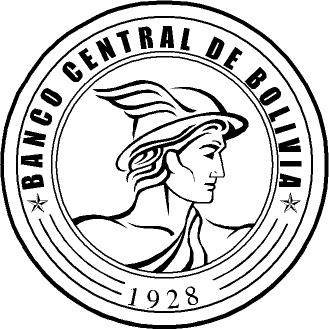 